Maryland Green Center Application 2014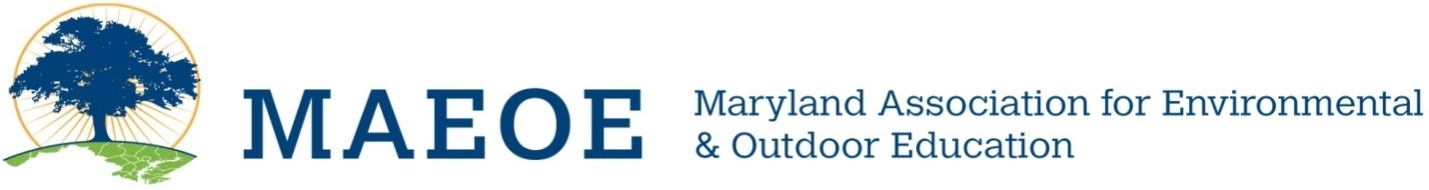 PART I:  Cover SheetI have reviewed the information in this application and certify that to the best of my knowledge it is accurate.     X   Yes     ____NoMAEOE has permission to use our photographs for promotional purposes.    ____Yes        X      No	24 February 2014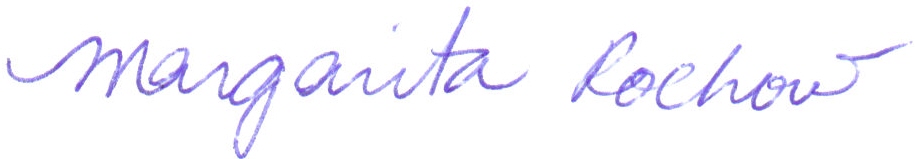 Director’s  Signature                   					DateA Committee must be involved in the preparation of the application.  The committee should include, but is not limited to a student, teacher, administrator, parent, community partner, and facility person. If needed, you may add additional lines to the table.Center Name: Elms Environmental Education CenterCenter Name: Elms Environmental Education CenterCenter MAILING Address: 23160 Moakley Street, Leonardtown MD 20650Center MAILING Address: 23160 Moakley Street, Leonardtown MD 20650Center Physical Address: 49300 St. James Church Road, Dameron MD 20628 (NO mail delivery)Center Physical Address: 49300 St. James Church Road, Dameron MD 20628 (NO mail delivery)County, School System if Applicable: St. Mary’s County Schools              # Staff       8           #Volunteers      4County, School System if Applicable: St. Mary’s County Schools              # Staff       8           #Volunteers      4Name of Contact Person: Hester BurchEmail: hester.burch@gmail.comCenter Phone: 301-862-3964; 301-475-5511 x32101Home Phone of Point of Contact: 301-994-0757Name of Director:  Margarita RochowFax: 301-475-4229Director’s Email: mrrochow@smcps.orgCenter Website Address: elms.smcps.orgPOSITIONNAMEEMAILStudent (optional)Whitney Rupardwdawkins@smcm.eduNon-formal EducatorDenise Shrumdeeshrum51@gmail.comAdministratorMargarita Rochowmrrochow@smcps.orgCommunity PartnerBob Boxwellbobboxwell@hotmail.comFacility PersonnelKurt Reitzkreitz@smcps.orgFormal EducatorMadison Morganmgmorgan@smcps.org